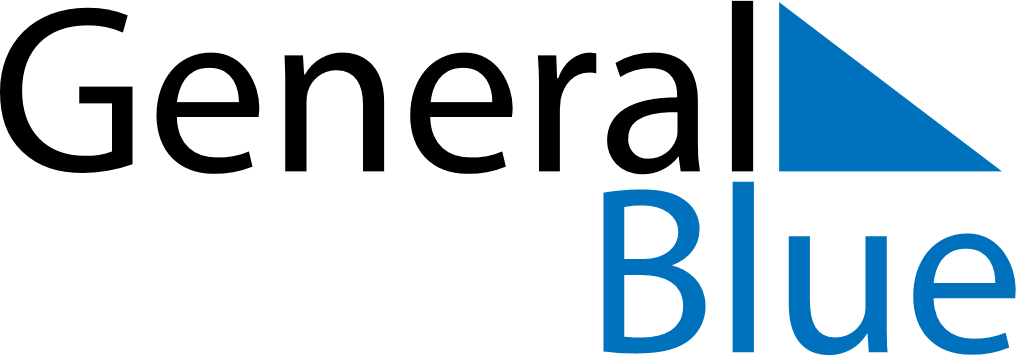 September 2024September 2024September 2024September 2024September 2024September 2024Jaboatao dos Guararapes, Pernambuco, BrazilJaboatao dos Guararapes, Pernambuco, BrazilJaboatao dos Guararapes, Pernambuco, BrazilJaboatao dos Guararapes, Pernambuco, BrazilJaboatao dos Guararapes, Pernambuco, BrazilJaboatao dos Guararapes, Pernambuco, BrazilSunday Monday Tuesday Wednesday Thursday Friday Saturday 1 2 3 4 5 6 7 Sunrise: 5:21 AM Sunset: 5:18 PM Daylight: 11 hours and 57 minutes. Sunrise: 5:20 AM Sunset: 5:18 PM Daylight: 11 hours and 57 minutes. Sunrise: 5:20 AM Sunset: 5:18 PM Daylight: 11 hours and 58 minutes. Sunrise: 5:19 AM Sunset: 5:18 PM Daylight: 11 hours and 58 minutes. Sunrise: 5:19 AM Sunset: 5:18 PM Daylight: 11 hours and 59 minutes. Sunrise: 5:18 AM Sunset: 5:18 PM Daylight: 11 hours and 59 minutes. Sunrise: 5:18 AM Sunset: 5:18 PM Daylight: 11 hours and 59 minutes. 8 9 10 11 12 13 14 Sunrise: 5:17 AM Sunset: 5:17 PM Daylight: 12 hours and 0 minutes. Sunrise: 5:17 AM Sunset: 5:17 PM Daylight: 12 hours and 0 minutes. Sunrise: 5:16 AM Sunset: 5:17 PM Daylight: 12 hours and 1 minute. Sunrise: 5:15 AM Sunset: 5:17 PM Daylight: 12 hours and 1 minute. Sunrise: 5:15 AM Sunset: 5:17 PM Daylight: 12 hours and 2 minutes. Sunrise: 5:14 AM Sunset: 5:17 PM Daylight: 12 hours and 2 minutes. Sunrise: 5:14 AM Sunset: 5:17 PM Daylight: 12 hours and 2 minutes. 15 16 17 18 19 20 21 Sunrise: 5:13 AM Sunset: 5:17 PM Daylight: 12 hours and 3 minutes. Sunrise: 5:13 AM Sunset: 5:16 PM Daylight: 12 hours and 3 minutes. Sunrise: 5:12 AM Sunset: 5:16 PM Daylight: 12 hours and 4 minutes. Sunrise: 5:11 AM Sunset: 5:16 PM Daylight: 12 hours and 4 minutes. Sunrise: 5:11 AM Sunset: 5:16 PM Daylight: 12 hours and 5 minutes. Sunrise: 5:10 AM Sunset: 5:16 PM Daylight: 12 hours and 5 minutes. Sunrise: 5:10 AM Sunset: 5:16 PM Daylight: 12 hours and 6 minutes. 22 23 24 25 26 27 28 Sunrise: 5:09 AM Sunset: 5:16 PM Daylight: 12 hours and 6 minutes. Sunrise: 5:08 AM Sunset: 5:15 PM Daylight: 12 hours and 6 minutes. Sunrise: 5:08 AM Sunset: 5:15 PM Daylight: 12 hours and 7 minutes. Sunrise: 5:07 AM Sunset: 5:15 PM Daylight: 12 hours and 7 minutes. Sunrise: 5:07 AM Sunset: 5:15 PM Daylight: 12 hours and 8 minutes. Sunrise: 5:06 AM Sunset: 5:15 PM Daylight: 12 hours and 8 minutes. Sunrise: 5:06 AM Sunset: 5:15 PM Daylight: 12 hours and 9 minutes. 29 30 Sunrise: 5:05 AM Sunset: 5:15 PM Daylight: 12 hours and 9 minutes. Sunrise: 5:05 AM Sunset: 5:15 PM Daylight: 12 hours and 10 minutes. 